(за підручником Ф.М. Рівкінд, Л.В. Оляницька)Дата№ п/п№ п/пТема урокуМатеріал  підручникаІ семестр (64 год)І семестр (64 год)І семестр (64 год)І семестр (64 год)І семестр (64 год)Узагальнення і систематизація навчального матеріалу за 1 класУзагальнення і систематизація навчального матеріалу за 1 класУзагальнення і систематизація навчального матеріалу за 1 класУзагальнення і систематизація навчального матеріалу за 1 класУзагальнення і систематизація навчального матеріалу за 1 клас11Утворення чисел в межах 100. Одноцифрові та двоцифрові числа. Порівняння чисел.№ 1– 322Додавання і віднімання в межах 10. № 4 – 10д/з  с. 6№ 9 - 1033Послідовність чисел першої сотні. Порівняння чисел.№ 11 – 19д/з  с. 7 - 8№ 18 - 1944Одноцифрові і двоцифрові числа, позиційний принцип запису числа.№ 20 – 26д/з  с. 8№ 25 - 2655Додавання і віднімання на основі десяткової нумерації. Доба. Тиждень.№ 27 – 36д/з  с. 10№ 35 - 3666Послідовність чисел першої сотні. Розв’язування задач на різницеве порівняння.№ 37 – 43д/з  с. 11№  4377Точки, промені, відрізки. Перетин прямих. Додавання і віднімання на основі десяткової нумерації.№ 44 – 51д/з  с. 12№ 50 - 5188Запис двоцифрових чисел. Одиниці вимірювання довжини. Додавання і віднімання іменованих чисел.№ 52 – 60д/з  с. 13№ 59 - 6099Назви компонентів дії додавання. Знаходження невідомого доданка. Поняття «рівняння». Послідовність чисел першої сотні№ 61 – 69д/з  с. 15№  681010Переставний закон додавання. Розв’язування рівнянь. Порівняння виразів.№ 70 - 78д/з  с. 17№ 77 - 781111Істинні і хибні нерівності. Назви компонентів дії віднімання. Розв'язування задач за допомогою рівняння. Знаходження невідомого зменшуваного. Розв’язування обернених задач.№ 79 – 85д/з  с. 19№  851212Одиниця вимірювання маси — кілограм. Додавання і віднімання чисел в межах 100 без переходу через десяток. Знаходження невідомого від'ємника.№ 86 – 93д/з  с. 20№  931313Грошові одиниці — гривня, копійка. Співвідношення між грошовими одиницями. Складання і розв’язування задач за схемами.№ 94 – 101д/з  с. 21№ 100 - 1011414Одиниця вимірювання місткості — літр. Додавання і віднімання іменованих чисел. Самостійна робота № 1№ 102 – 109д/з  с. 22№ 108 - 1091515Додавання і віднімання в межах 100 без переходу через десяток. Розв'язування рівнянь. Перетворенню величин. Порівняння іменованого числа та суми або різниці іменованих чисел.№ 110 – 117д/з  с. 23№ 116 - 1171616Контрольна робота № 1 1717Аналіз контрольної роботи. Узагальнення вивченого в 1 класі. ТО № 1Табличне додавання і віднімання чисел у межах 20 з переходом через розрядТабличне додавання і віднімання чисел у межах 20 з переходом через розрядТабличне додавання і віднімання чисел у межах 20 з переходом через розрядТабличне додавання і віднімання чисел у межах 20 з переходом через розрядТабличне додавання і віднімання чисел у межах 20 з переходом через розряд1818Додавання і віднімання числа 2 з переходом через десяток. Складання і розв'язування прямих і обернених до них задач.№ 118 – 124д/з  с. 25 № 123  - 1241919Додавання і віднімання числа 3 з переходом через десяток. Істинні і хибні рівності і нерівності. Довжина ламаної лінії. Порівняння іменованих чисел№ 125 – 134д/з  с. 26 № 133  - 1342020Додавання і віднімання числа 4 з переходом через десяток. Знаходження довжини ламаної№ 135 – 143д/з  с. 28 № 142  - 1432121Вирази зі змінними. Кути. Прямі і непрямі кути. Побудова прямого кута на аркуші в клітинку№ 144 – 152д/з  с. 30 № 1522222Додавання і віднімання числа 5 з переходом через десяток. Знаходження значень виразів зі змінною. Знайомство із задачами у дві дії. Знайомство з поняттями «проста» і «складена» задачі.№ 153 – 161д/з  с. 32 № 160  - 1612323Многокутник та його елементи, вершини, сторони, кути. Периметр многокутника. Розв’язування задач у дві дії.№ 162 – 169д/з  с. 34 № 168  - 1692424Додавання і віднімання числа 6 з переходом через десяток. Прямокутник та його елементи. Властивість протилежних сторін прямокутника. Розв’язування складених задач.№ 170 – 179д/з  с. 35 № 178  - 1792525Додавання і віднімання числа 7 з переходом через десяток. Складання та розв’язування задач за схемами. Побудова прямокутника із зазначеними сторонами. Знаходження периметра прямокутника№ 180 – 188д/з  с. 36 - 37 № 187  - 1882626Розв’язування складених задач. Порівняння іменованих чисел. Квадрат. Побудова квадрата. № 189 – 198д/з  с. 38 № 197  - 1982727Додавання і віднімання числа 8 з переходом через десяток. Розв’язування рівнянь.№ 199 – 208д/з  с. 39№ 207 - 2082828Взаємозв’язок дій додавання і віднімання. Перевірка дії додавання відніманням, дії віднімання — додаванням або відніманням. Розв'язування задач.№ 209 – 218д/з  с. 40 - 41№ 217 - 2182929Додавання .і віднімання числа 9 з переходом через десяток. Позначення сторін многокутника малими латинськими літерами. Правило знаходження периметра прямокутника.№ 219 – 227д/з  с. 42 - 43№ 226 - 2273030Узагальнена таблиця додавання і віднімання одноцифрових чисел з переходом через десяток. Правило знаходження периметра квадрата. Самостійна робота № 2№ 228 – 236д/з  с. 44№ 235 - 2363131Розв'язування складених задач різними способами. Розв’язування рівнянь. Знаходження периметра геометричних фігур.№ 237 – 246д/з  с. 45№ 2453232Контрольна робота № 23333Аналіз контрольної роботи. Порядок виконання дій у виразах з дужками. Порівняння чисел і виразів. Складання і розв’язання задач за коротким записом.  ТО № 2№ 247 – 255д/з  с. 47№ 254 - 2553434Читання виразів і обчислення їх значень. Додавання числа до суми чисел. Віднімання числа від суми двох чисел. Перетворення величин.№ 256 – 264д/з  с. 48№ 263 - 2643535Додавання до числа суми двох чисел. Віднімання суми двох чисел від третього числа. Знаходження значень виразів, що містять дужки. № 265 – 273д/з  с. 50№ 272 - 2733636Обчислення виразів зручним способом. Розв’язання задач за допомогою виразів. Розв’язання складених задач. Закріплення вивченого. Узагальнення і систематизація знань за темою.№ 274 – 283д/з  с. 51№ 282 - 283Усне додавання і віднімання чисел у межах 100 з переходом через розрядУсне додавання і віднімання чисел у межах 100 з переходом через розрядУсне додавання і віднімання чисел у межах 100 з переходом через розрядУсне додавання і віднімання чисел у межах 100 з переходом через розрядУсне додавання і віднімання чисел у межах 100 з переходом через розряд37Додавання виду 37 + 6. Розв'язання складених задач.Додавання виду 37 + 6. Розв'язання складених задач.№ 284 – 291д/з  с. 53№ 290 - 29138Округлення чисел. Розв’язаний рівнянь. Розв'язання у дві діїОкруглення чисел. Розв’язаний рівнянь. Розв'язання у дві дії№ 292 – 300д/з  с. 54№ 299 - 30039Додавання виду 45 + 7 способом округлення. Розв’язання задач з буквеними данимиДодавання виду 45 + 7 способом округлення. Розв’язання задач з буквеними даними№ 301 – 308д/з  с. 55№ 307 - 30840Додавання виду 7 + 15. Розв’язання задач різними способами.Додавання виду 7 + 15. Розв’язання задач різними способами.№ 309 – 317д/з  с. 57№ 31741Віднімання виду 40 – 8. Порядок виконання дій у виразах з дужками і без дужок.Віднімання виду 40 – 8. Порядок виконання дій у виразах з дужками і без дужок.№ 318 – 326д/з  с. 59№ 325 - 32642Віднімання виду 35 – 7. Розв’язання задач. Утворення істинних нерівностей.Віднімання виду 35 – 7. Розв’язання задач. Утворення істинних нерівностей.№ 327 – 335д/з  с. 61№ 33543Утворення істинних рівностей. Порівняння чисел. Додавання і віднімання іменованих чисел. Складання і розв’язування задач за коротким записомУтворення істинних рівностей. Порівняння чисел. Додавання і віднімання іменованих чисел. Складання і розв’язування задач за коротким записом№ 336 – 342д/з  с. 62№ 341 - 34244Віднімання виду 45 – 7. Творча робота над задачею! Задача із зайвими даними. Самостійна робота № 3Віднімання виду 45 – 7. Творча робота над задачею! Задача із зайвими даними. Самостійна робота № 3№ 343 – 351д/з  с. 63№ 35045Розв’язання задач вивчених видів. Обчислення виразів з дужками і без дужок.Розв’язання задач вивчених видів. Обчислення виразів з дужками і без дужок.№ 352 – 360д/з  с. 64№ 359 - 36046Контрольна робота № 3Контрольна робота № 347Аналіз контрольної роботи. Додавання виду 27 + 16. Розв’язання задач, сформульованих у непрямій формі.   ТО № 3Аналіз контрольної роботи. Додавання виду 27 + 16. Розв’язання задач, сформульованих у непрямій формі.   ТО № 3№ 361 – 369д/з  с. 65№ 368 - 36948Додавання виду 45 + 27 двома способами. Розв’язання задач різних видів.Додавання виду 45 + 27 двома способами. Розв’язання задач різних видів.№ 370 – 377д/з  с. 66№ 376 - 37749Дії з іменованими числами. Розв'язання рівнянь. Складання і розв’язання задачі за таблицею.Дії з іменованими числами. Розв'язання рівнянь. Складання і розв’язання задачі за таблицею.№ 378 – 386д/з  с. 67 – 68 № 385 - 38650Додавання двоцифрових і одноцифрових чисел. Взаємозв’язок дії додавання і дії віднімання. Порівняння іменованих чисел.Додавання двоцифрових і одноцифрових чисел. Взаємозв’язок дії додавання і дії віднімання. Порівняння іменованих чисел.№ 387 – 395д/з  с. 69№ 394 - 39551Віднімання виду 45 – 27 двома способами. Дії з іменованими числами. Розв’язання задач.Віднімання виду 45 – 27 двома способами. Дії з іменованими числами. Розв’язання задач.№ 396 – 404д/з  с. 70№ 403 - 40452Обчислення виразів зручним способом. Перетворення іменованих чисел. Віднімання суми від числа трьома способами.Обчислення виразів зручним способом. Перетворення іменованих чисел. Віднімання суми від числа трьома способами.№ 405 – 414д/з  с. 72№ 413 - 41453Одиниця маси — центнер. Порівняння величин. Дії з іменованими числами. Розв’язання задачі за допомогою рівняння.Одиниця маси — центнер. Порівняння величин. Дії з іменованими числами. Розв’язання задачі за допомогою рівняння.№ 415 – 424д/з  с. 73№ 42454Віднімання виду 40 – 27 трьома способами. Знаходження периметра трикутника. Розв'язання задач різних видів.Віднімання виду 40 – 27 трьома способами. Знаходження периметра трикутника. Розв'язання задач різних видів.№ 425 – 433д/з  с. 74№ 43355Перевірка дії додавання і дії віднімання. Розв'язання задач на різницеве порівняння. Визначення прямих кутів.Перевірка дії додавання і дії віднімання. Розв'язання задач на різницеве порівняння. Визначення прямих кутів.№ 434 – 442д/з  с. 76№ 441 - 44256Обчислення виразів з дужками і без дужок. Розв'язання задач у три дії (ознайомлення)Обчислення виразів з дужками і без дужок. Розв'язання задач у три дії (ознайомлення)№ 443 – 451д/з  с. 78№ 450 - 45157Перетворення величин. Розв’язання задач вивчених видів. Знаходження і порівняння периметрів геометричних фігур.Перетворення величин. Розв’язання задач вивчених видів. Знаходження і порівняння периметрів геометричних фігур.№ 452 – 459д/з  с. 79№ 458 - 45958Коло. Круг. Побудова кола за допомогою циркуля. Центр кола (круга), радіус, діаметр. Розв’язання задач. Коло. Круг. Побудова кола за допомогою циркуля. Центр кола (круга), радіус, діаметр. Розв’язання задач. № 460 – 467д/з  с. 81№ 466 - 46759Вимірювання радіусів і діаметрів кола. Порівняння їх величин. Обчислення виразів. Розв’язання задач.Вимірювання радіусів і діаметрів кола. Порівняння їх величин. Обчислення виразів. Розв’язання задач.№ 468 – 475д/з  с. 83№ 47560Знаходження числового значення виразів із змінною. Розв’язання рівнянь. Побудова кола із зазначеним радіусом. Самостійна робота № 4Знаходження числового значення виразів із змінною. Розв’язання рівнянь. Побудова кола із зазначеним радіусом. Самостійна робота № 4№ 476 – 484д/з  с. 84№ 48461Знаходження значення виразів з дужками і без дужок. Розв’язання задач. Побудова прямокутника і знаходження його периметра. Знаходження значення виразів з дужками і без дужок. Розв’язання задач. Побудова прямокутника і знаходження його периметра. № 485 – 492д/з  с. 85№ 491 - 49262Контрольна робота № 4Контрольна робота № 463Аналіз контрольної роботи. Додавання і віднімання двоцифрових чисел. Складання і розв'язання задач за малюнками.  ТО № 4Аналіз контрольної роботи. Додавання і віднімання двоцифрових чисел. Складання і розв'язання задач за малюнками.  ТО № 4№ 493 – 508д/з  с. 87 - 88№ 507 - 50864Складання рівностей. Порівняння виразів і чисел. Розв’язання задач вивчених видів. Повторення і закріплення вивченого. Підсумковий урок за семестр.Складання рівностей. Порівняння виразів і чисел. Розв’язання задач вивчених видів. Повторення і закріплення вивченого. Підсумковий урок за семестр.№ 509 – 515д/з  с. 89№ 514 - 515II семестр (72 год)II семестр (72 год)II семестр (72 год)II семестр (72 год)Множення і ділення. Табличне множення і діленняМноження і ділення. Табличне множення і діленняМноження і ділення. Табличне множення і діленняМноження і ділення. Табличне множення і ділення65Дія множення. Знак множення. Заміна виразів на додавання виразами на множення і виразів на множення виразами на додавання.№ 516 – 521д/з  с. 91№ 520 - 52166Назви чисел при множенні. Читання рівностей. Задачі на множення.№ 522 – 530д/з  с. 92№ 529 - 53067Переставний закон множення. Використання переставного закону множення при знаходженні значень виразів.№ 531– 539д/з  с. 94№ 538 - 53968Таблиця множення числа 2. Задачі на множення. Знаходження периметра квадрата зручним способом.№ 540 – 547д/з  с. 95№ 546 - 54769Вправи і задачі на засвоєння таблиці множення числа 2. Збільшення числа у кілька разів. Порівняння задач на збільшення числа на кілька одиниць і на збільшення числа у кілька разів.№ 548 – 557д/з  с. 97№ 55770Розв'язування і порівняння задач на ділення на рівні частини і на ділення на вміщення. № 558 – 566д/з  с. 98№ 565 - 56671Взаємозв’язок дій множення і ділення. Порівняння таблиці множення числа 2 і таблиці ділення на число 2.№ 567 – 573д/з  с. 99№ 572 - 57372Порівняння таблиці множення числа 2 і таблиці ділення на число 2. Розв'язування і порівняння задач на ділення на рівні частини і на ділення на вміщення.№ 574 – 582д/з  с. 101№ 581 - 58273Порядок виконання дій у виразах, які містять дії додавання, віднімання, множення і ділення без дужок.№ 583 – 592д/з  с. 102№ 591 - 59274Назви компонентів при діленні. Зменшення числа на кілька одиниць і у декілька разів. Розв’язування задач на ділення.№ 593 – 599д/з  с. 104№ 598 - 59975Порядок дій у виразах. Знаходження невідомого дільника ї частки. Порівняння виразів.№ 600 – 609д/з  с. 105№ 608 - 60976Розв’язування задач зазначених видів. Знаходження значень виразів.Самостійна робота № 5.№ 610 – 619д/з  с. 106№ 61977Множення одиниці на будь-яке число.. Множення будь-якого числа на 1. Ділення будь-якого числа на один. Ділення будь-якого числа самого на себе№ 620 – 627д/з  с. 107№ 626 - 62778Контрольна робота № 5 79Аналіз контрольної роботи. Узагальнення і систематизація знань.  ТО № 580Таблиця множення числа 3. Розв’язування задач.№ 628 – 635д/з  с. 108№ 63581Вправи і задачі на засвоєння таблиці множення числа 3. Правило виконання порядку дій у виразах без дужок із дужками.№ 636 – 644д/з  с. 110№ 643 - 64482Взаємозв’язок дії ділення і множення. Складання задачі за рівностями, її розв’язування. Складання рівностей на множення і ділення за малюнком.№ 645 – 655д/з  с. 111№ 654 - 65583Складання таблиці ділення на число 3. Порівняння таблиці множення числа і таблиці ділення на число 3. Розв’язування і порівняння таблиць на ділення.№ 656 – 663д/з  с. 113№ 662 - 66384Вправи і задачі на засвоєння таблиці множення числа 3 і таблиці ділення на число 3. Знаходження сторони рівностороннього трикутника за даним периметром№ 664 – 673д/з  с. 113№ 672 - 67385Вправи і задачі на засвоєння таблиці множення числа 3 і таблиці ділення на 3. Розв’язування задач з буквеними даними.№ 674 – 682д/з  с. 114№ 68286Вправи і задачі на засвоєння таблиці множення числа 3 і таблиці ділення на число 3. Розв'язування задач.№ 683 – 692д/з  с. 116№ 691 - 69287Таблиця множення числа 4. Обчислення виразів без дужок. Складання задачі за розв’язанням.№ 693 – 700д/з  с. 117№ 699 - 70088Порівняння таблиць ділення на число 4 і множення числа 4. Розв’язування рівнянь на знаходження невідомого множника. Побудова трикутника і доповнення його до чотирикутника.  Самостійна робота № 6№ 701 – 708д/з  с. 118№ 707 - 70889Правило знаходження невідомого множника. Розв’язування рівнянь на знаходження невідомого множника. Побудова трикутника і доповнення його до чотирикутника.№ 709 – 718д/з  с. 119№ 71890Контрольна робота № 691Аналіз контрольної роботи. Узагальнення і систематизація знань.  ТО № 692Знаходження невідомого дільника і діленого.№ 719 – 728д/з  с. 120№ 72893Знаходження значення виразів з дужками і без дужок. Порівняння задач та їх розв’язання.№ 729 – 735д/з  с. 121№ 734 - 73594Таблиця множення числа 5.. Порівняння виразів. Розв’язання задач.№ 736 – 743д/з  с. 122№ 742 - 74395Таблиця ділення на 5. Порівняння таблиці множення числа 5 і таблиці ділення на число 5. Розв’язування задач різних видів.№ 744 – 752д/з  с. 123№ 751 - 75296Вправи і задачі на засвоєння таблиці множення числа 5 і таблиці ділення на число 5. Складання задачі за її розв’язанням.№ 753 – 761д/з  с. 124№ 760 - 76197Розв’язування рівнянь. Побудова квадрата і знаходження його периметра.№ 762 – 772д/з  с. 125№ 771 - 77298Таблиця множення числа 6. Одиниці вимірювання часу. Співвідношення між одиницями часу. Визначення часу за годинником.№ 773 – 781д/з  с. 127№ 780 - 78199Визначення часу за годинником. Одиниці часу, пов’язані з обертанням небесних тіл – доба, місяць, рік. Самостійна робота № 7№ 782 – 789д/з  с. 128№ 788 - 789100Розв’язування задач, пов'язані з одиницями вимірюванню часу. Вправи на засвоєння таблиці множення числа 6. № 790 – 799д/з  с. 130№ 798 - 799101Контрольна робота № 7102Аналіз контрольної роботи. Повторення і закріплення вивченого.  ТО № 7103Таблиця ділення на число 6. Порівняння таблиць множення числа 6 і ділення на число 6. Складання задачі за схемою.№ 800 – 809д/з  с. 131№ 808 - 809104Розв’язування задач різними способами. Вправи і задачі на засвоєння таблиць множення числа 6 і ділення на число 6.№ 810 – 816д/з  с. 132№ 815 - 816105106Зменшення числа на кілька одиниць і зменшення числа у декілька разів.  Розв’язування задач на різницеве і кратне порівняння чисел.№ 817 – 825д/з  с. 133-134№ 824 - 825105106Зменшення числа на кілька одиниць і зменшення числа у декілька разів. Розв’язування задач на різницеве і кратне порівняння чисел.№ 817 – 825д/з  с. 133-134№ 824 - 825107Таблиця множення числа 7. Вправи і задачі на засвоєння таблиці множення числа 7.№ 826 – 834д/з  с. 135№ 833 - 834108Встановлення порядку дій і знаходження значення виразів, у яких більше двох дій. Розв’язування рівнянь. Розв’язування задачі за допомогою рівнянь.№ 835 – 845д/з  с. 136№ 844 - 845109Таблиця ділення на число 7.  Порівняння таблиць: множення числа 7  і ділення на число 7.  Вправи і задачі на засвоєння даних таблиць.Самостійна робота № 8.№ 846 – 854д/з  с. 137№ 854110Складання виразів за таблицею. Вправи і задачі на засвоєння таблиці множення числа 7 і таблиці ділення на число 7.№ 855 – 864д/з  с. 138№ 863 - 864111Контрольна робота № 8112Аналіз контрольної роботи. Узагальнення і систематизація знань.  ТО № 8113114Вправи і задачі на засвоєння таблиці множення числа 7 і таблиці ділення на число 7. Порівняння виразів.№ 865 – 877д/з  с. 139№ 876 - 877113114Вправи і задачі на засвоєння таблиці множення числа 7 і таблиці ділення на число 7. Порівняння виразів.№ 865 – 877д/з  с. 139№ 876 - 877115Складання виразів і знаходження їх значень. Розв’язування рівнянь. Зміна добутку із зміною одного з множників. Визначення часу за годинником.№ 878 – 887д/з  с. 141№ 886 - 887116Таблиця множення числа 8. Порівняння виразів. Знаходження значення виразів без дужок. Розв'язування задач.№ 888 – 896д/з  с. 142№ 895 - 896117Вправи і задачі на засвоєння таблиці множення числа 8. Знаходження периметра прямокутника. Многокутники.№ 897 – 904д/з  с. 143№ 903 - 904118Таблиця ділення на число 8. Розв’язування рівнянь. Розв’язування задач вивчених видів. Самостійна робота № 9№ 905 – 914д/з  с. 144№ 914119Вправи і задачі на засвоєння таблиці множення числа 8 і ділення на число 8.  Розв’язування задач з числовими даними.№ 915 – 923д/з  с. 146№ 922 - 923120Контрольна робота № 9121Аналіз контрольної роботи. Узагальнення і систематизація знань.  ТО № 9122Таблиця множення числа 9.  Розв’язування задач різних видів.№ 924 – 931д/з  с. 147№ 930 - 931123Вправи і задачі на засвоєння таблиці множення числа 9.№ 932 – 941 д/з  с. 148№ 940 - 941124Таблиця ділення на число 9. Порівняння таблиці множення числа 9  і таблиці ділення на 9. Істинні і хибні рівності і нерівності. Порівняння виразів і чисел.№ 942 – 948д/з  с. 149№ 947 - 948125Вправи і задачі на засвоєння таблиці множення числа 9 і таблиці ділення на 9. Множення нуля на будь-яке число. Множення будь-якого числа на 0. Ділення нуля на будь-яке число. Неможливість ділення на нуль.№ 949 – 957д/з  с. 150№ 956 - 957126Множення і ділення числа на 10. Ділення круглих чисел на 10. Розв’язування задач вивчених видів.№ 958 – 967д/з  с. 151№ 966 - 967127Вправи і задачі на засвоєння таблиці множення числа 9 і таблиці ділення на число 9. Самостійна робота № 10№ 968 – 976д/з  с. 152№ 976128Розв’язування задач різних видів.№ 977 – 985д/з  с. 153№ 984 - 985129Контрольна робота № 10 (річна)130Аналіз контрольної роботи. Узагальнення і систематизація знань.  ТО № 10Повторення вивченого у 2 класіПовторення вивченого у 2 класіПовторення вивченого у 2 класіПовторення вивченого у 2 класі131Порівняння чисел.  Розв’язування задач на знаходження суми.с. 154д/з № 7132Знаходження значення виразів із змінною. Додавання і віднімання чисел в межах 100. Побудова відрізків.с. 155д/з № 15-16133Додавання і віднімання чисел з переходом через розряд. Розв’язування рівнянь. Розв’язування задач.с. 156д/з № 25-26134Додавання і віднімання чисел з переходом через розряд. Дії з іменованими числами .с. 157д/з № 33-34135Табличне множення і ділення.с. 158д/з № 42-43136Підсумковий урок.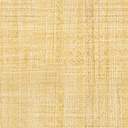 